  						Pielikums Nr.2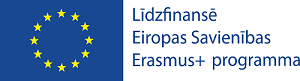 ERASMUS + projekta “Radošie profesionāļi – profesionāļi bez robežām”Nr.2016-1-LV01-KA 102-022583REKOMENDĀCIJAS VĒSTULES PARAUGSAlfrēda Kalniņa Cēsu Mūzikas vidusskolas direktoram Vigo RačevskimAKCMV pedagoga/-ģes…………………………………………..REKOMENDĀCIJAS VĒSTULE	Rekomendēju Alfrēda Kalniņa Cēsu Mūzikas vidusskolas ……….  kursa audzēknim/-ei………………………………………………… (vārds, uzvārds) doties mobilitātes braucienā uz …………………………………………………………………(iestādes nosaukums, valsts).(Izvērsts, argumentēts pamatojums rekomendācijai.)DatumsSpecialitātes pedagoga paraksts/atšifrējums/